EINSATZVEREINBARUNG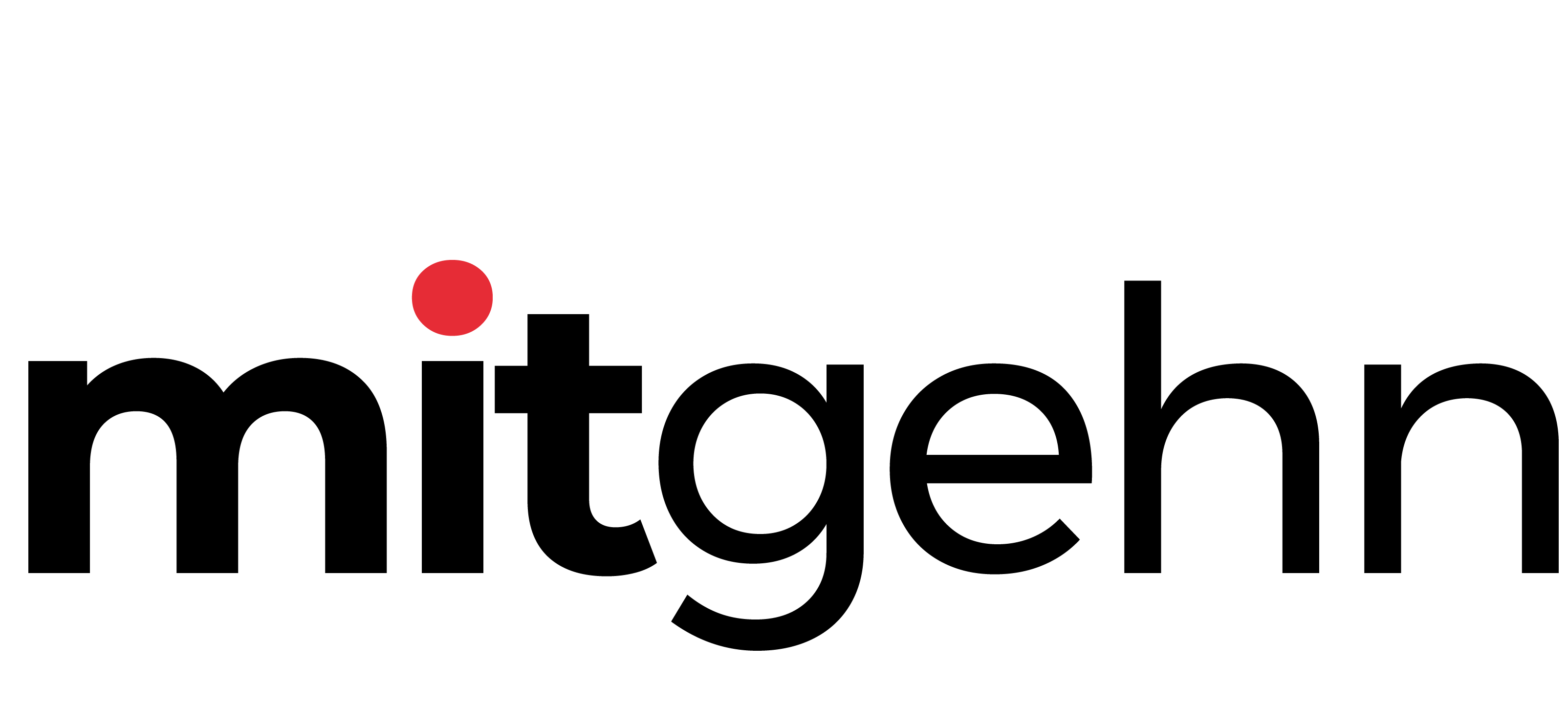 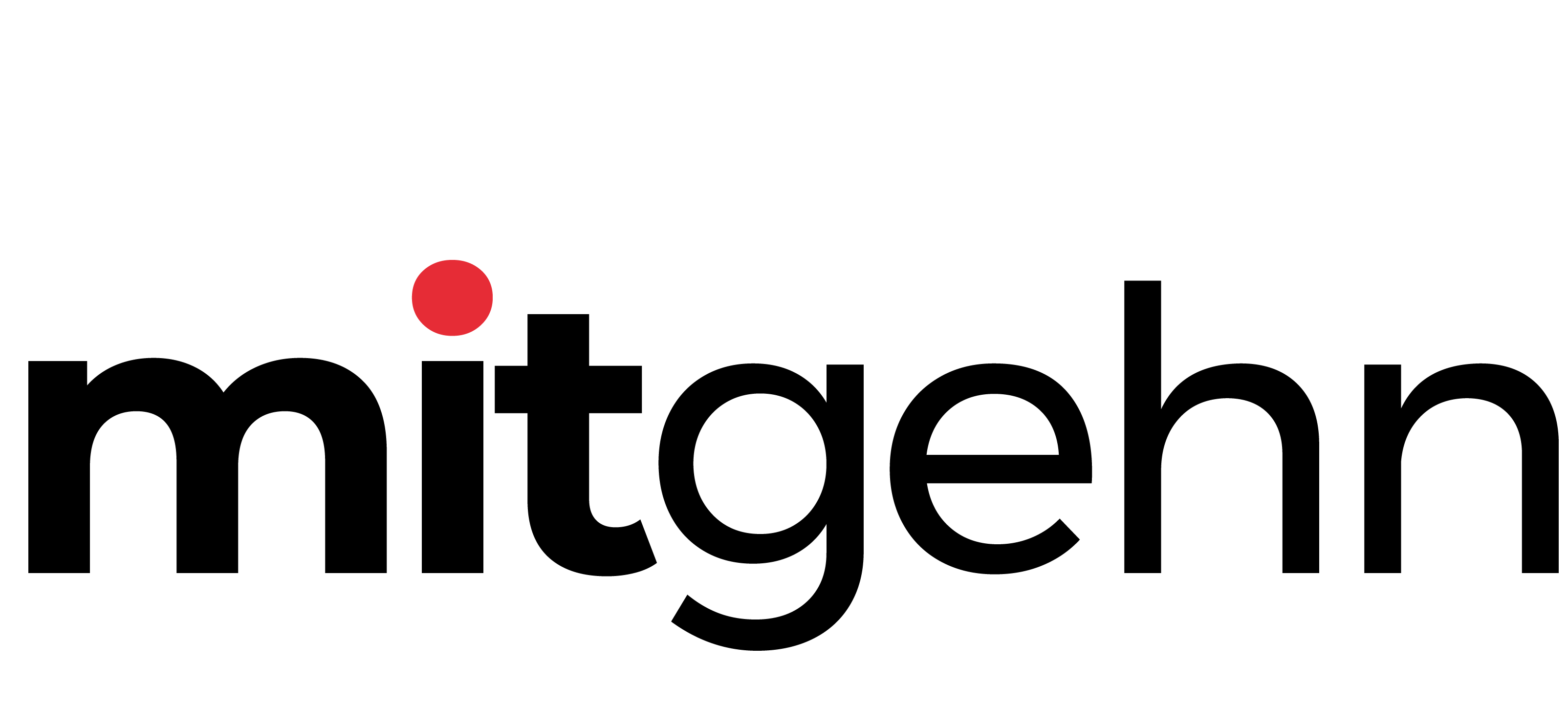 EINSATZVEREINBARUNG ZWISCHEN DEM/DER FREIWILLIGENNachname:		Vorname:Adresse:Telefon:	E-Mail:Geburtsdatum:UND DEM PROJEKT/DER EINRICHTUNGName: mitgehnAnsprechperson: Telefon:	E-Mail: Zu folgenden Zeiten erreichbar: Die Art und das Ausmaß der freiwilligen Tätigkeit können folgendermaßen zusammengefasst werden:Aufgabenbereich/e: Begleitung zu Ämtern, Behörden, sozialen Einrichtungen, …Beginn des Einsatzes:	Häufigkeit des Einsatzes: punktuellStrafregisterauszug erforderlich:  ja Versicherung erforderlich:  ja Wir freuen uns über dein freiwilliges Engagement und bitten dich, folgende Punkte zu beachten:Diese Einsatzvereinbarung kann jederzeit von beiden Seiten beendet werden. Es ist wünschenswert, dass dies nach einer Absprache geschieht.Alle Informationen und Daten, die im Rahmen des freiwilligen Engagements zugänglich gemacht
werden, sind vertraulich zu behandeln (auch nach Beendigung der Tätigkeit). Es besteht Datenschutz- und Verschwiegenheitspflicht.Alle wichtigen Informationen, die für die Ausübung der vereinbarten Tätigkeit von Bedeutung sind, werden dir von deiner Ansprechperson (Lisa Himmelsbach) zur Verfügung gestellt. Falls etwas unklar ist, frage bitte nach!Bitte benachrichtige uns rechtzeitig, wenn du getroffene Terminvereinbarungen nicht einhalten kannst.Im Rahmen dieser Tätigkeit darfst du weder Geld, Erbschaften noch Geschenke annehmen. Kleinere Zuwendungen von geringem materiellem Wert (Blumenstrauß, Fotos etc.) kannst du akzeptieren. Im Zweifelsfall halte bitte Rücksprache mit deiner Ansprechperson!Durch dein freiwilliges Engagement erhältst du keinen Anspruch auf eine finanzielle Abgeltung oder spätere Anstellung in der Einsatzstelle und du unterliegst keinem Dienstvertrag.In Ausübung des freiwilligen Engagements bist du unfall- und haftpflichtversichert. Die Anmeldung erfolgt über die Seite https://www.ulf-ooe.at/freiwilliges-engagement/fuer-freiwillige/versicherung/. Weiterführende Informationen können im Beiblatt „Versicherung“ entnommen werden. Sollte eine strafrechtliche Verurteilung vorliegen, musst du das in deiner Einsatzstelle bekannt geben.Bei Fragen oder Problemen wende dich bitte an deine Ansprechperson in der Einsatzstelle oder an dasUnabhängige Landesfreiwilligenzentrum, Martin-Luther-Platz 3/3, 4020 Linz.Kontakt: 0650 470 00 72 oder info@dieziwi.at Mit meiner Unterschrift stimme ich sowohl den Inhalten der Vereinbarung als auch der Datenschutzerklärung zu:Ort, Datum, Unterschriften	Freiwilligenkoordinator/in	Freiwillige/r